21. Front support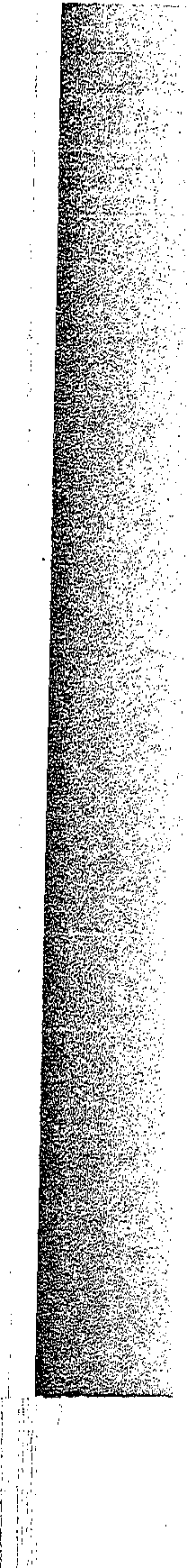 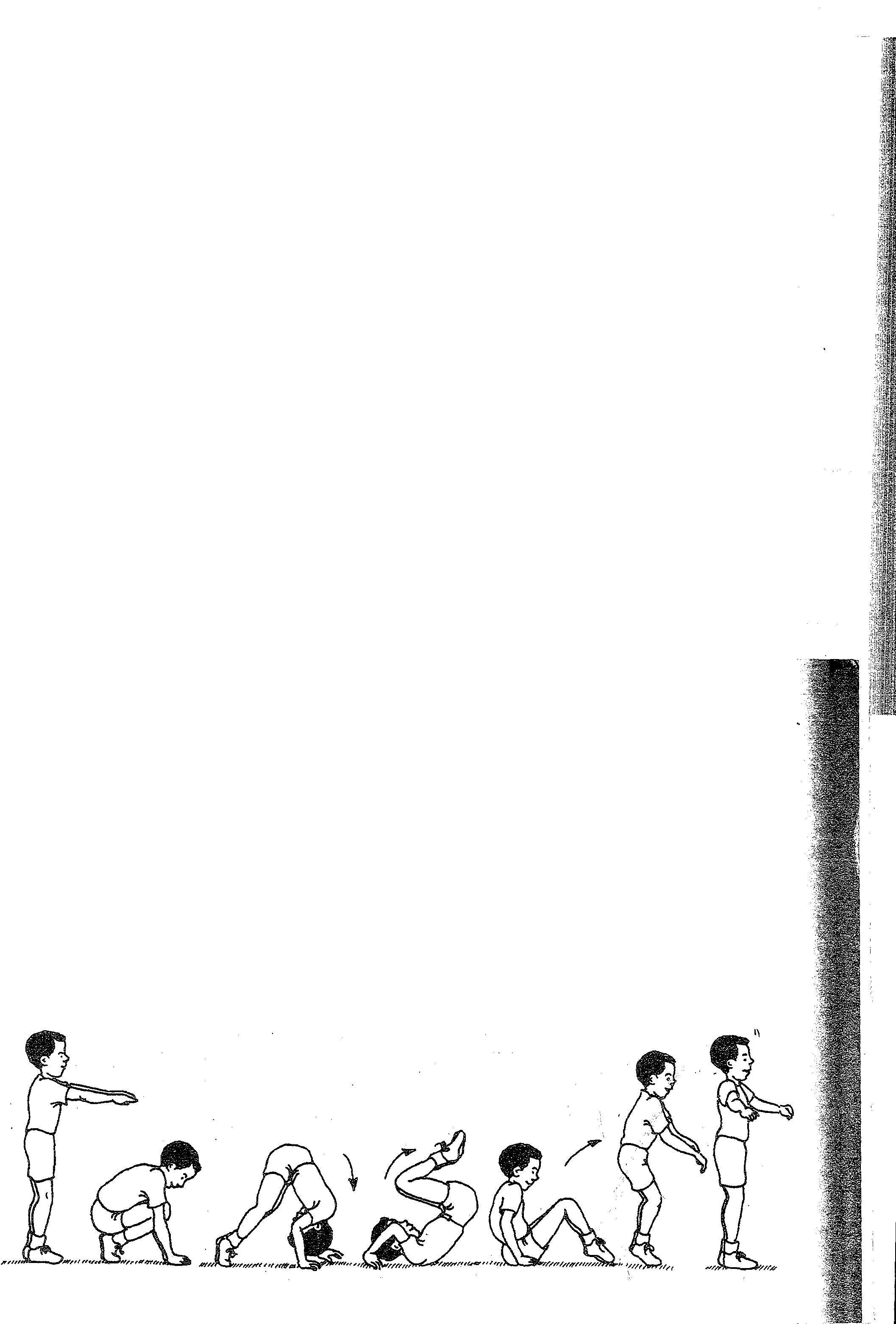 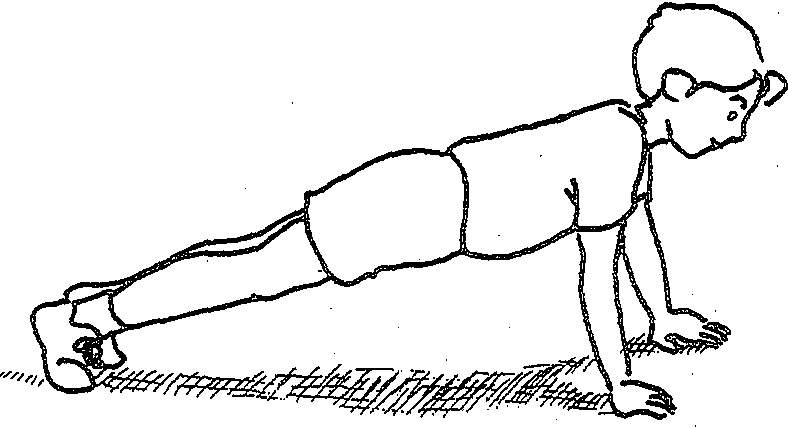 The student assumes a push-up_position with straight arms, a straight and firm body (the back slightly curved upward), the legs straight and together, and the eyes looking forward.22. Kick up to one-leg handstand ..The student starts in a standing position, stretching arms forward horizon­ tally. The student steps to lunge forward and places her hands on the floor shoulder-width  apart. Keeping the back leg· straight, the student  kicks upward with it, and simultaneously pushes against the floor with the front leg, straightening it during the push. Finish in either near or momentary.  balance  with both legs straight, one vertical (the first leg into the air) and the other horizontal or lower. 	·Teaching TipIntroduce this skill by demonstrating  it, emphasizing  the importance of control. Use the following two rules to guide the instruction.1. Progress from a small kick upward to increasingly larger kicks.2. Don't have students attempt to kick past the handstand position (or they will fall over). 	· 	·\,. ;  : : '". 		 	24   TEACHING TUMBLiNG43. Forward roll on mat to stand.	1'·	.	•The student  starts standing  tall op. the #J.at, stretching the arms forward horizontally. The student then tuei?s, pl ¢ingfront of the shoulders, tucksthehead to ardpushes hard with the legs. This will star ithe in a straight line, pushing off the floor;i (Vith and finishing in aT-stand.  ,                                                         U?Teaching Tip 	.!         .	.   . If you haven't already, it might be time to stop and improve the students' form as they perform the forward roll.